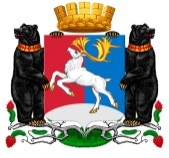 Камчатский крайАдминистрация городского округа «поселок Палана»РАСПОРЯЖЕНИЕ11.03.2021 № 44-рОб утверждении правил обеспечения безопасности и использования квалифицированной электронной подписи и средств квалифицированной электронной подписиВ целях исполнения Федерального закона от 27.07.2006 №149-ФЗ «Об информации, информационных технологиях и о защите информации», Федерального закона от 06.04.2011 № 63-ФЗ «Об электронной подписи», 1. Утвердить правила обеспечения безопасности и использования квалифицированной электронной подписи и средств квалифицированной электронной подписи. 2. Отделу правовой организационно-кадровой работы Администрации городского округа «поселок Палана» ознакомить ответственных работников под личную подпись в порядке инструктажа.3. Контроль исполнения настоящего распоряжения оставляю за собой.Первый заместитель Главы администрациигородского округа «поселок Палана» 	А.А. УльяновУтвержденыраспоряжением Администрации городского округа «поселок Палана»от 11.03.2021 №44-рПравилаобеспечения безопасности и использования квалифицированной электронной подписи и средств квалифицированной электронной подписиОбеспечьте конфиденциальность ключей электронной подписи.Для предотвращения внештатных ситуаций при использовании ключевой информации ограничьте доступ к компьютеру, который используется для работы с ключевой информацией и подписания документов электронной подписью. Не доверяйте Ваш компьютер для обслуживания посторонним лицам, исключите бесконтрольный доступ в помещения, в которых размещаются средства электронной подписи. Не передавайте никому личный ключевой носитель и не сообщайте PIN-код к нему кому бы то ни было. Доступ к ключевому носителю должен быть только у владельца электронной подписи.Не оставляйте личный ключевой носитель и/или PIN-код доступа к нему без присмотра.Обеспечьте безопасное хранение ключей электронной подписи на ключевом носителе в сейфе или запираемом ящике стола. Подсоединяйте ключевой носитель к компьютеру только для подписания электронных документов, и в обязательном порядке извлекайте его из компьютера сразу после окончания работы. Блокируйте компьютер и извлекайте ключевые носители при уходе с рабочего места. Не извлекайте ключевой носитель во время его работы, т.к. это может привести к потере данных на нем. Извлечение ключевого носителя должно производиться через «Безопасное извлечение Запоминающего устройства».  Старайтесь не наносить повреждений своему ключевому носителю, не ронять и не ударять, а при извлечении из порта компьютера не менять угол наклона и не раскачивать. Механические повреждения могут привести к поломке ключевого носителя.  Не допускается снимать несанкционированные копии с ключевых носителей, знакомить или передавать ключевые носители лицам, к ним не допущенным, записывать на ключевой носитель с ключами электронной подписи постороннюю информацию. Работайте под учетной записью обычного пользователя (учетная запись должна быть защищена надежным паролем). Не рекомендуется работа с электронной подписью под учетной записью «Администратор». Отключите стандартную учетную запись «Гость». Запретите доступ по сети в вашей организации к каталогам на компьютере, где установлены средства электронной подписи, посторонним лицам. Используйте на компьютере только лицензионное программное обеспечение. Своевременно устанавливайте обновления безопасности операционной системы.  Обеспечьте непрерывную комплексную защиту компьютера от вирусов, хакерских атак, спама, шпионского программного обеспечения и других вредоносных программ лицензионным антивирусным программным обеспечением с рекомендуемым разработчиком периодом обновления баз данных, с включенной защитой паролем и сетевой защитой, выставленной на максимальный уровень безопасности. Будьте очень осторожны при получении сообщений файлами-вложениями. Обращайте внимание на расширение файла. Проводите полную еженедельную проверку компьютера на наличие вирусов.  Применяйте для формирования электронной подписи только действующий ключ электронной подписи и с учетом ограничений, содержащихся в сертификате ключа проверки электронной подписи (в расширениях Extended Key Usage, Application Policy), если такие ограничения были установлены. В случае утраты личного ключевого носителя и/или PIN-кода доступа к нему для блокировки использования Вашего ключа электронной подписи посторонними лицами немедленно известите Удостоверяющий центр о нарушении конфиденциальности ключа электронной подписи. Не применяйте ключ электронной подписи при наличии оснований полагать, что конфиденциальность данного ключа нарушена. Немедленно обратитесь в Удостоверяющий центр с заявлением на аннулирование квалифицированного сертификата ключа проверки электронной подписи в случае нарушения конфиденциальности или подозрения в нарушении конфиденциальности ключа электронной подписи. Используйте для создания и проверки квалифицированных электронных подписей, создания ключей электронной подписи и ключей проверки электронной подписи сертифицированные в соответствии с правилами сертификации Российской Федерации средства электронной подписи. Запрещается устанавливать режим «Включить кэширование» в настройках режима работы средства электронной подписи. Кэширование заключается в том, что считанные с ключевого носителя ключи останутся загруженными в памяти службы хранения ключей и будут доступны любому приложению после извлечения ключевого носителя из считывателя и до завершения работы компьютера. Это означает, что в случае хакерской атаки на Ваш компьютер, злоумышленник сможет воспользоваться загруженными ключами для выработки электронной подписи от Вашего имени. Если вам в течение сеанса работы со средствами электронной подписи приходится многократно использовать ключевой носитель, то для ускорения работы используйте настройку средства электронной подписи «Запомнить пароль». После завершения сеанса работы обязательно удалите запомненные пароли, для чего используйте возможности средства электронной подписи.Ознакомлены:Мохирева О.П.______________________   Ульянов А.А._______________________Абрамов Е.В._______________________Степанов А.В. ______________________Ханюков А.Г._______________________Арцуева З.С. _________________________Комарова Е.В.________________________Петрова Т.С._________________________Федотова Е.В. _______________________Субботина Л.С.________________________ Никитенко А.В. ________________________